PROTOCOLO FISICOVID-DXTGALEGOGRAN PREMIO MINI BTT ESCOLA BORJA GÓMEZ MÉNDEZResponsable da Xestión do Protocolo por parte da organización:Nome Manuel Gregores Martínez, con DNI: 76904979V, e tfno 620557508EVALUACIÓN DOS RISCOS DE TRANSMISIÓN DE SARS-COV-2 (en base ao documento do Ministerio de Sanidade “Recomendacións para eventos e actividades multitudinarias no contexto de nova normalidade por COVID-19 en España de data 16 de setembro de 2020”) O evento celébrase no Concello de Ponteareas, cualificada como zona de nivel de restricción alta Celébrase íntegramente ao aire libre. A situación do evento está situado a0,800 kms dun núcleo de poboación e a 1.6 kms de centro urbano de Ponteareas O control de aforo realizase únicamente por unha entrada para participantes, técnicos e auxiliares. A organización accederá ao evento por un lugar distinto e só habilitado para ese fin. A área aproximada que abarca é de 42.000 m2, onde se distribúen as diferentes áreas ou zonas delimitadas e controis de acceso. A participación estimada é de 450 deportistas, distribuídas en 13 categorías diferentes e acompañados de 1 persoa por cada deportista, sendo a totalidade estimada de 950 persoas. Os deportistas acederan sen certificado de test covid-19 O evento celebrase desde as 20:30 horas ás 19:00horas Manterase a distancia de seguridade interpersoal de 1.5 mts. Os participantes van desde os 5 anos ata os 14 anos, sendo o rango de idade de maior participación de 12a 14 Os deportistas proveñen das catro provincias galegas (exclusivo para eventos autonómicos).A valoración do nivel de risco é baixa Para minimizar o risco de contaxio, a proba seguirá de forma estrita o “Protocolo de actuación para a volta da actividade ciclista fronte a COVID-19” da Federación Galega de Ciclismo e este “Protocolo FISICOVID-DXTGALEGO NOME DO EVENTO Mini BTT Escola Borja Gómez Méndez e data 02-05-2021Ambos os documentos serán de obrigado cumprimento por parte de todas as persoas que forman parte da proba (staff, organización, participantes, medios de comunicación, etc…)MEDIDAS ESPECÍFICAS A TOMAR PARA A CONTENCIÓN DE AFORO AO EVENTOPara a contención do aforo ao evento tomaranse as seguintes medidas:O evento NON conta con público, só accederán ao circuíto as persoas que formen parte da proba, (staff, organización, técnicos, auxiliares, participantes, medios de comunicación, etc…), todas as persoas que accedan ao recinto da competición terán que estar previamente rexistradas on line.Só permitirase un asistente por cada deportista (monitor, director deportivo, responsable club) e como máximo dous directivos por cada clube.O evento desenvolverase en xornada de maña e tarde, en diferentes competicións con tempo suficiente para o desaloxo das categorías que participan en cada unha delas.Os deportistas que rematen a súa competición deberán abandonar o recinto inmediatamente ao rematar a competición, a excepción dos corredores que deben presentarse na ceremonia de premiación, se non fose posible porque o seu equipo aínda debe disputar máis carreiras, deberán permanecer nas delimitadas e sempre mantendo a distancia social.Os medios de comunicación acreditados poderán estar representados por un máximo de 5 persoas en total.Contarase cun total de 15 persoas para o control das zonas de acceso e bo desenvolvemento do eventoPersoal de apoio por parte da Policía local de Ponteareas e Protección Civil do Concello de Ponteareas.Medios sanitarios, 1 ambulancia e médico.MEDIDA A TOMAR DE CORTES E CONTROL NO RECINTO ONDE SE DESENVOLVE A COMPETICIÓN.O recinto da proba atópase ao aire libre no Concello de Ponteareas, a zona denomínase Circuito das Cachadas.O recinto da proba, unha finca pechada no seu perímetro para poder controlar os respectivos accesos.ZONA EQUIPOSA zona de equipos está situada no propio recinto, solo accederan vehiculos de equipo,dende 8:00 horas ás14:00 horas do día 02-05-2021.O acceso a esta zona estará controlado por un peche ao comezo da parcela reservada a zona de equipos, devandito acceso só estará habitado para participantes, auxiliares e técnicos.O control constará de:Comprobación de preinscripción na proba, colocación de pulsera identificativa de categoría .Comprobación dos datos dos vehículos para os que o equipo solicito autorización Toma de temperatura a todos os participantes antes de formar as grellas (+37,5 activar protocolo Sergas chamar ao 900400116)Limpeza e desinfección de mans.Unha vez comprobada toda a documentación e a mesma sexa correcta, procederase a:Entrega de pulseiras que se terán que poñer inmediatamente antes do acceso, segundo a súa cor permitiralles o acceso a diferentes zonas do circuíto.Entrega de acreditación para o vehículoIndicar o lugar onde estacionar e montar o seu standCada equipo terá unha zona onde situará os seus vehículos (máximo de 2) e as carpas (máximo de 2), entre a zona dun equipo e outro haberá unha separación mínima de 3 mts libres.Dentro da zona de Equipos:Non haberá duchasNon haberá punto de limpeza de bicicletas comúns k.Distribuiría pola zona varios puntos con xel hidroalcóholicoZONA ORGANIZACIÓNA zona para a organización estará situada en Parking Supermercados Froiz. O acceso estará controlado cun corte de rúa, onde se situará persoal da organización. Só permitirase o acceso aos vehículos e persoas previamente acreditados pola Organización.Permítese acceso a:Personal técnico de montaxe e control da probaPersoal médicoPersoal de seguridadePersonal federativo e xuíces-árbitrosAutoridadesMediosRealizarase:Toma de Temperatura a todo o persoal (+37,5 de febre ou síntomas compatibles coa COVID-19, activar protocolo Sergas chamar ao 900400116).Desinfección de mansEntregarase:Distintivo correspondente (chaleco ou pulseira)Una acreditación para o vehículoOFICINA PERMANENTESituarase en Supermercados Froiz, parking da organización de tamaño 2100 mts, cunha entrada e unha saída diferenciadas. O acceso será exclusivo para a oficina permanente.Na devandita oficina permanente só permitirase un representante dun equipo simultaneamente, non permitindo a entrada a outro ata que o anterior abandone dita oficina. A confirmación de inscrición erecollida de dorsal realizaraa unha persoa por club preferentemente o director deportivo, monitor ou en defecto a persoa responsable.Desde o control ata a localización da oficina haberá unha distancia de 60 mts, para que os delegados dos equipos teñan a posibilidade de manter unha distancia de 2 mts entre eles.Reunión de directores: soamente realizarase ao aire libre ou en espazos ventilados e un representante por cada club se fose necesario e imprescindible por causas de forza maior de última horaAntes do acceso á devandita oficina haberá un punto con xel hidroalcóholicoColocáranse carteis coa normativa de uso da máscara obrigatoria e a distancia de seguridade interpersoal de 1,5 metros e desinfección de mans.CIRCUITO:O circuíto ten unha lonxitude de 2.800 mts, situándose a meta e saída en zonas separadas.O circuíto estará balizado, contando cun peche perimetral xa existente de malla que será dobre nalgunas zonas para establecer un espazo suficiente entre os deportistas e os asistentes.Dende unha hora antes da competición, só permítese a entrada ao circuíto a todo deportista que porte o seu dorsal, tanto para recoñecer o circuíto como para a súa manga de competición.Haberá unha cuña por megafonía lembrando a distancia interpersoal de 1,5 mts, o uso obrigatorio da máscara, o cumprimento dos protocolos da proba.PROGRAMA DE COMPETICIÓN E FORMATO:A competición realícense en diferentes mangas, segundo categorías. Se dentro de cada manga saen diferentes categorías, estas sairán segundo programa de competición. A separación en grella de saída das diferentes categorías realizarase cun corte de cinta.O circuito abrirase ás 08:30 horas, para comezar os adestramentos de circuito. Sempre con máscara no recoñecemento do circuíto.A grella de saída dispoñerase dentro do propio recinto, deixando unha separación lateral de 1,5 mts entre cada ciclista e unha distancia entre o corredor de adiante co de atrás de 2 mts.Horarios e mangas:NA XORNADA DE MAÑA9:30 a 9:50 adestramentos libres de principiantes: con máscara 1ª MANGA: 10:00 h con máscaraCompetición Principiantes masculino e Principiantes femenino.-10:00 Saída Principiantes Femeninoao finalizar a proba anterior, Principiantes masculino B.ao finalizar a proba anterior, Principiantes masculino A. Cerimonia de premiación e desaloxo11:30 a 11:50 adestramentos libres de alevines: con máscara 2ª MANGA: 12:00 h con máscaraCompetición Alevines masculino e Alevines femenino.-12:00 Saída Alevines Femeninoao finalizar a proba anterior, Alevines masculino B.ao finalizar a proba anterior, Alevines masculino A. Cerimonia de premiación e desaloxo13:30 a 13:50 adestramentos libres de Infantiles: con máscara 3ª MANGA: 14:00 h con máscaraCompetición Infantiles Masculino e Infantiles femenino.-14:00 Saída Infantiles femenino.ao finalizar a proba anterior, Infantiles masculino. Cerimonia de premiación e desaloxoNA XORNADA DE TARDERecollida de dorsais 16:30 a 17:3016:45 a 17:05 adestramentos libres de Benjamines: con máscara 1ª MANGA: 17:15h con máscaraCompetición Benjamines masculino e Benjamines femenino.-17:15 Saída Benjamines femenino.-ao finalizar a proba anterior, Benjamines masculinos. Cerimonia de premiación e desaloxo17:30 a 17:50 adestramentos libres de Promesas: con máscara 2ª MANGA: 18:00h con máscaraCompetición Promesas masculino e Promesas femenino.18:00. Saída Promesas Femenino.ao finalizar a proba anterior, Promesas Masculinos B. ao finalizar a proba anterior, Promesas Masculinos A. Cerimonia de premiación e desaloxo19:00h FIN DA PROBAANTES, DURANTE E DESPOIS DA COMPETICIÓN ANTES DA COMPETICIÓNOs deportistas só poderán acceder ao paddock para o recoñecemento do circuito e a disputa da súa proba. En ningún caso, está permitido asistir como público a disputa doutras competicións.Os deportistas terán que portar a máscara para acceder ao circuíto.Durante os adestramentos non poderán retirarse as máscaras.DURANTE A COMPETICIÓNToma de temperatura a todos os participantes antes de formar as grellas (+37,5 ou síntomas compatibles coa COVID-19 activar Protocolo Sergas chamar ao 900 400 116 e iniciar o establecido no apartado COMUNICACIÓN E SEGUEMENTO DE SINTOMATOLOXÍA COVID19 deste protocolo.Distancia de seguridade en toda a formación de grella e separación de 1,5 metrosOs participantes deberán portar a máscara durante toda a competición. Se nalgún momento necesitan baixala, é obrigatorio parar a descansar nunha zona segura do circuito. No caso de que un participante dispute a competición coa máscara baixada ou sen ela, será descalificado da proba.5. O persoal auxiliar e técnico só poderá permanecer no circuito nas zonas habilitadas, antes do acceso á mesma deberán desinfectar as mans no punto de xel hidroalcóholico que poñerá a disposición a organización. E sempre con máscara.DESPOIS DA COMPETICIÓNTodo corredor que pase a liña de meta poñerase a máscara, a organización poderá entregarlle unha nova a cada deportista, e inmediatamente despois dirixiranse á zona de equipos pola zona habilitada para o devandito fin.Non haberá zona de duchas nin vestiarios.Non poderá haber cantina nin zonas de comida e bebida.Todos os deportistas desde o fin da súa proba terán que abandoar o recinto, senón fóra posible deberá permanecer na zona asignada do seu equipo.6. Todo deportista, auxiliar, técnico. Que non cumpra estas normas, prohibiráselle estar automáticamente na zona da proba.CERIMONIA DE PREMIACIÓNA cerimonia de premiación realizarase inmediatamente ao termo de cada competición, desviando aos deportistas que lles corresponda cara á zona de pódium e solicitando por megafonía o acceso dun responsable do club para acompañalo, mantendo a distancia de seguridade e usando máscara.Obrigatorio o uso de máscara, distancia de seguridade e puntos de limpeza e desinfección de mans.Habilitaranse zonas de podio con espazos diferenciado para corredores, organización e autoridades.Cada deportista recolle os trofeos e as medallas do sitio que lle indique o staff ou ben directamente da mesa de premios, ou enriba do caixón de podio correspondente ao seu posto.Só se permitirá que asista o deportista premiado e o responsable do club durante o acto de entrega de premios.Non se poderá retirar a máscara en ningún momento mesmo para a foto final que terá que ser con máscara e distancia de seguridade de 1,5m.Todo persoal de Organización, Médicos, Seguridade, Asistentes, Media, etc. así como o persoal de equipos deberán portar a máscara en todo momento en todas as zonas do eventoREXISTROS DE ACCESOCON ENTRADA EXCLUSIVA DE ACCESO AO CIRCUITO✔ NA WEB DA FEDERACIÓN GALEGA DE CICLISMO✔ NAS RRSS DO CLUB ORGANIZADOR FORMULARIO ACOMPAÑANTES DEPORTISTAS (non federados)	 FORMULARIO DIRECTIVOS CLUB FORMULARIO VEHÍCULOS E CARPAS EQUIPOSFORMULARIO MEDIOS DE COMUNICACIÓN 		OBRIGATORIEDADE PARA TODO O PERSOAL REXISTRADO DE CUBRIR O FORMULARIO DE TRAZABILIDADE NA ZONA PRIVADA WEB DA FEDERACIÓN GALEGA DE CICLISMO (ACTIVASE 3 DÍAS ANTES DA DATA DE CELEBRACIÓN DO EVENTO, ANTES DESA DATA NON SE PODERÁ REALIZAR ESTE PROCEDEMENTO)RESUMO FINAL: ausencia de público xeral, uso de máscara obrigatoria antes, durante e despois da competición, distancia interpersoal de 1,5 m, evitar ou contacto físico, limpeza e desinfección de mans, evitar aglomeracións, toma de temperatura e realización de todos os actos ao aire libre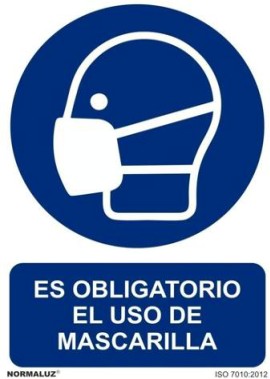 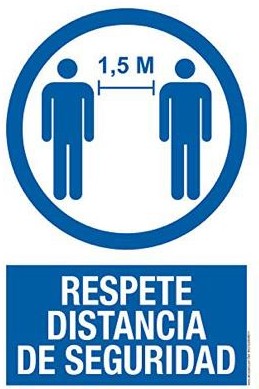 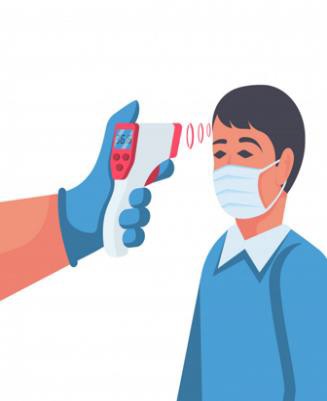 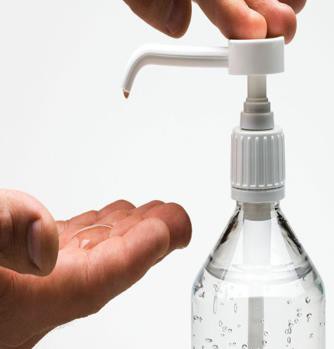 PLANOS DO EVENTOGRAN PREMIO MINI BTT ESCOLA BORJA GÓMEZ MÉNDEZ      CLUB CICLISTA PONTEAREAS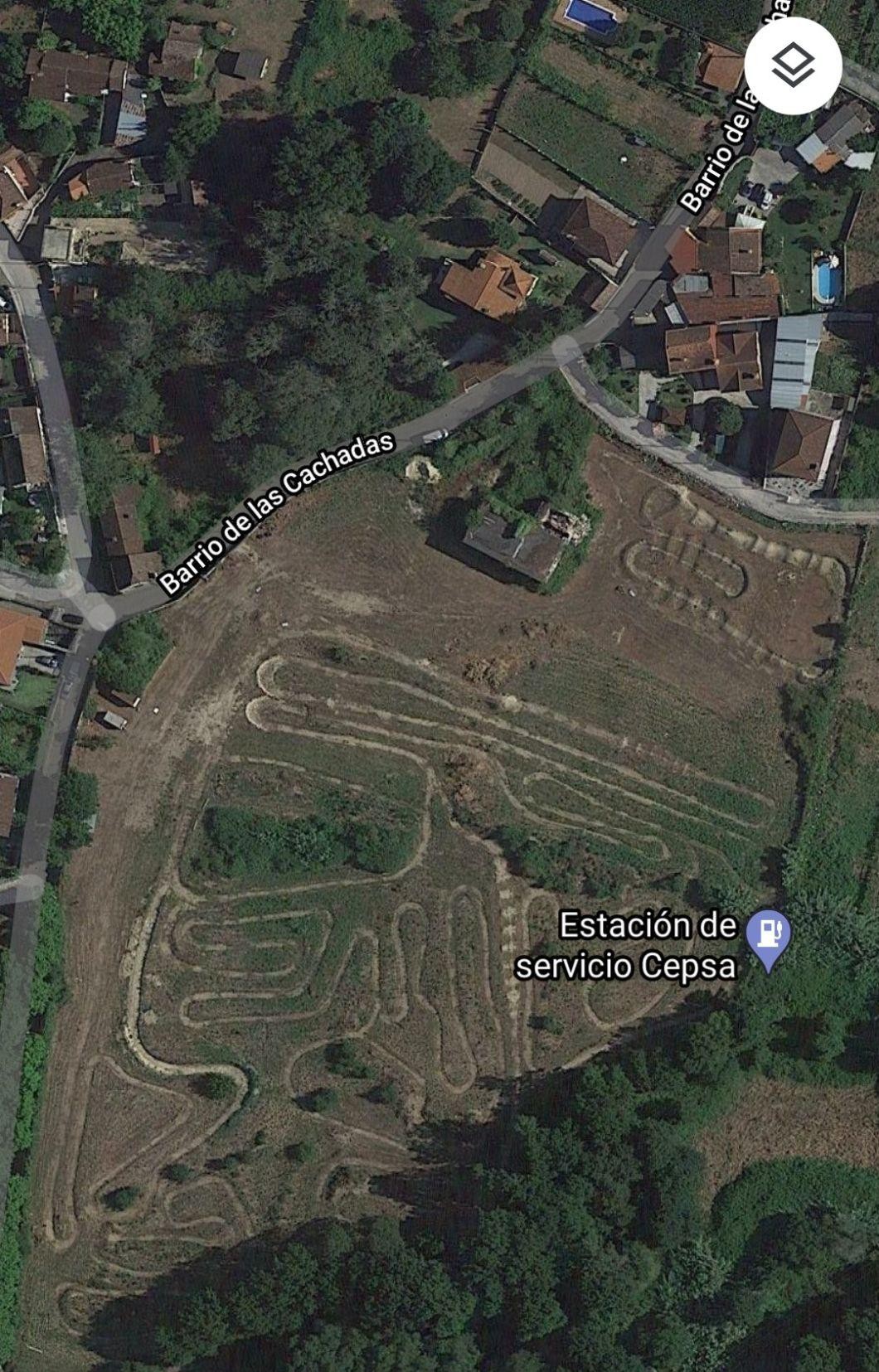 